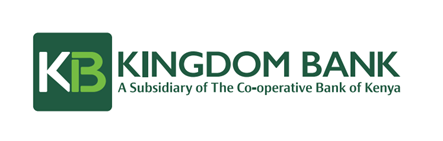 PROXY FORM      I/WE 	Of 	Being a shareholder of Kingdom Bank Limited hereby appoint the Chairman of the Meeting or (see note 3) 					                          (Name of proxy) of mobile number 							and email						in respect of my	(Number of shares).Please indicate here if you are appointing more than one proxy 					(see note 3) as my/our proxy to attend, represent and vote for me/us on my/our behalf at the General Meeting of the Company to be held electronically on 16th May 2023 at 11.00 a.m. and at any adjournment thereof.As witness my/our hand this………… day of …………….………….2023SIGNED……………………………………………………………..	SIGNED……………………………………………………………..ELECTRONIC COMMUNICATIONS CONSENT FORMPlease complete in BLOCK CAPITALSFull name of Proxy(ies):____________________________________________________________________________        ______________________________________________________________________________Address:    ________________________________________________________________________________________________________________________________________________________Mobile Number     Date: ____________________________________________________Signature: _________________________________________________Notes:If a member is unable to attend personally, this Proxy Form should be completed and returned (together with a power of attorney or other authority (if any) under which it is assigned or a notarized certified copy of such power or authority) to Image Registrars Limited, Barclays Plaza, 5th Floor, Loita Street and address P.O. Box 9287-00100 Nairobi, or through their email address  kingdombankagm@image.co.ke to arrive not later than 11.00 a.m. on 14th May 2023 i.e. 48 hours before the meeting or any adjournment thereof. In case of a member being a corporate body, the Proxy Form must be under its common seal or under the hand of an officer or duly authorized attorney of such corporate body.As a shareholder, you are entitled to appoint one or more proxies to exercise all or any of your shareholder rights to attend and to speak and vote on your behalf at the meeting. The appointment of the Chairman of the meeting as proxy has been included for convenience. To appoint as a proxy any other person, delete the words “the Chairman of the Meeting or” and insert the full name of your proxy in the space provided. A proxy need not to be a shareholder of the Company.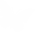 Please tick ONE of the boxes below and return to Image Registrars Limited at P.O. Box 9287- 00100 Nairobi, 5th Floor, Absa Towers (formerly Barclays Plaza), Loita Street, Nairobi: Approval of RegistrationI/We approve to register to participate in the virtual AGM to be held on 16th May 2023.Consent for use of the Mobile Number providedI/We would give my/our consent for the use of the mobile number provided for purposes of voting at the virtual AGM.